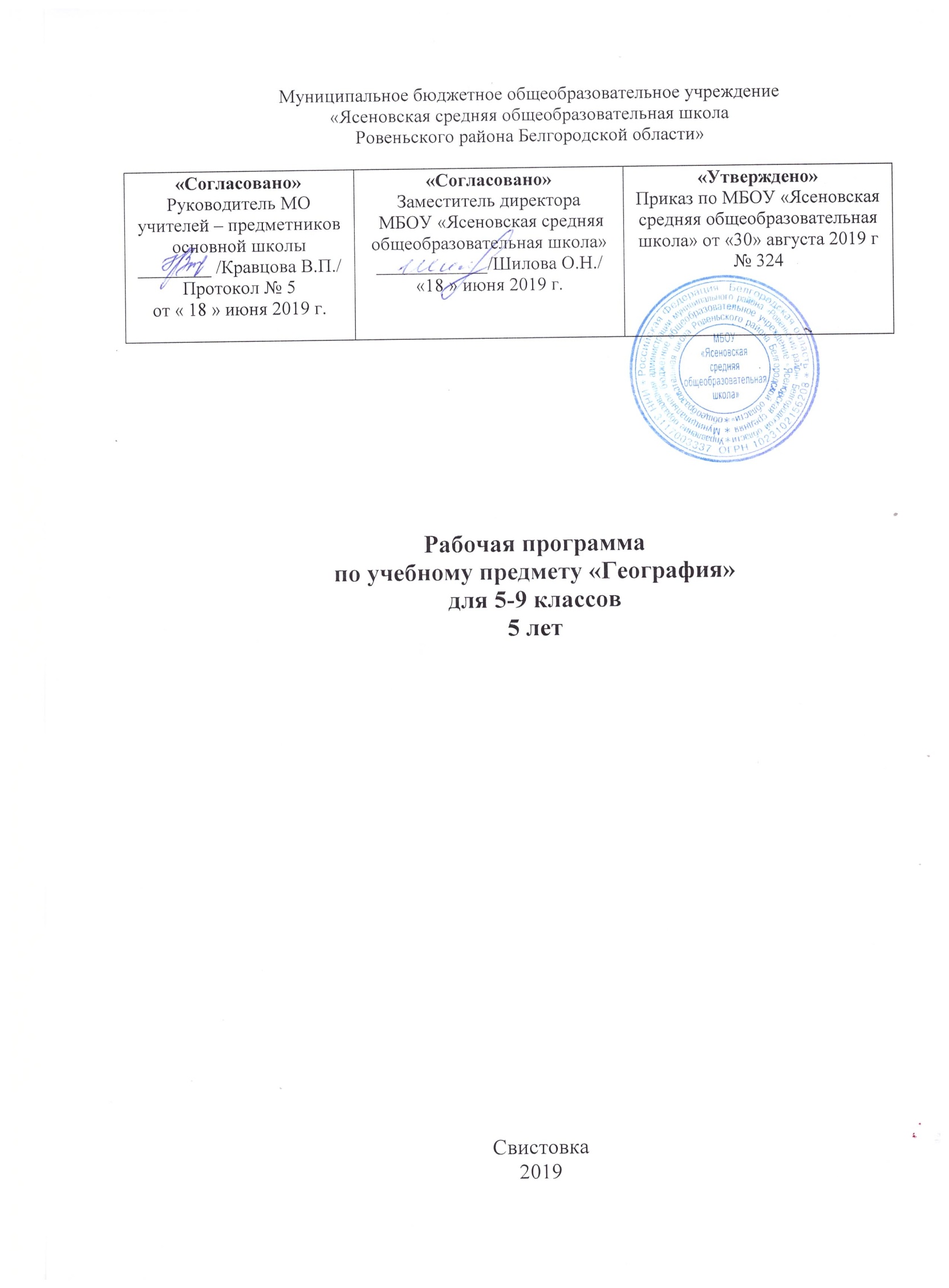 Рабочая программа по учебному предмету «Музыка»для 5-8 классовна 4 годаСвистовка2019 Пояснительная запискаРабочая программа по учебному предмету «Музыка» для 5-8 классов разработана в соответствии с требованиями федерального государственного образовательного стандарта основного общего образования; на основе Примерной основной образовательной программы основного общего образования, авторской учебной программы «Музыка 5-8 классы. Искусство 8-9 классы» Г.П. Сергеева. 5-8 классы. Сборник рабочих программ. Предметная линия учебников Г.П. Сергеевой, Е.Д. Критской: учеб. пособие для общеобразоват. организаций / Г.П. Сергеева, Е.Д. Критская, И.Э. Кашекова. – 5-е изд., дораб. – М.: «Просвещение», 2017. -127 .Для реализации Рабочей программы используется УМК согласно перечню учебников, утвержденных Министерством образования и науки РФ: 1.Сергеева Г.П. Музыка 5 класс.: учеб. для общеобразоват. учреждений / Г.П. Сергеева, Е.Д. Критская. – 6-е изд. М.: Просвещение.2.Музыка. 5 класс. Фонохрестоматия музыкального материала (1 CD MP3) / Г.П. Сергеева, Е.Д. Критская. – М.: Просвещение.3.Сергеева Г.П. Музыка. 6 класс.: учеб. для общеобразоват. учреждений / Г.П. Сергеева, Е.Д. Критская. – 8-е изд. – М.: Просвещение.4.Музыка. 6 класс. Фонохрестоматия музыкального материала (1 CD MP3) / Г.П. Сергеева, Е.Д. Критская. – М.: Просвещение.5.Сергеева Г.П. Музыка 7 класс: учеб. для общеобразоват. учреждений / Г.П. Сергеева, Е.Д. Критская. – 6-е изд. М.: Просвещение.6.Музыка. 7 класс. Фонохрестоматия музыкального материала (2 CD   MP3) / Г.П. Сергеева, Е.Д. Критская. – М.: Просвещение.7.Сергеева Г.П. Музыка 8 класс: учеб. для общеобразоват. учреждений / Г.П. Сергеева, Е.Д. Критская. – 2-е изд. М.: Просвещение.8.Музыка. 7 класс. Фонохрестоматия музыкального материала (2 CD   MP3) / Г.П. Сергеева, Е.Д. Критская. – М.: Просвещение, 2017.Количество часов на уровень  - 136 ч.Количество часов на учебный год в 5 классе – 34 ч.(1час в неделю)Количество часов на учебный год в 6 классе – 34 ч.(1час в неделю)Количество часов на учебный год в 7 классе – 34 ч. (1час в неделю)Количество часов на учебный год в 8 классе – 34 ч. (1час в неделю)Формы контроля: вводный, промежуточный, итоговыйПланируемые результаты освоения учебного предмета «Музыка»Изучение учебного курса  «Музыка» в основной школе обеспечивает достижение определённых результатов.Личностные результаты отражаются в индивидуальных качествах учащихся, которые они должны приобрести в процессе освоения учебного предмета «Музыка»:— чувство гордости за свою Родину, российский народ и историю России, осознание своей этнической и национальной принадлежности;знание культуры своего народа, своего края, основ культурного наследия народов России и человечества; усвоение традиционных ценностей многонационального российского общества;— целостный, социально ориентированный взгляд на мир в его органичном единстве и разнообразии природы, народов, культур и религий;— ответственное отношение к учению, готовность и способность к саморазвитию и самообразованию на основе мотивации к обучению и познанию;— уважительное отношение к иному мнению, истории и культуре других народов; готовность и способность вести диалог с другими людьми и достигать в нём взаимопонимания; этические чувства доброжелательности и эмоционально-нравственной отзывчивости, понимание чувств других людей и сопереживание им;— компетентность в решении моральных проблем на основе личностного выбора, осознанное и ответственное отношение к собственным поступкам;— коммуникативная компетентность в общении и сотрудничестве со сверстниками, старшими и младшими в образовательной, общественно полезной, учебно-исследовательской, творческой и других видах деятельности;— участие в общественной жизни школы в пределах возрастных компетенций с учётом региональных и этнокультурных особенностей;— признание ценности жизни во всех её проявлениях и необходимости ответственного, бережного отношения к окружающей среде;— принятие ценности семейной жизни, уважительное и заботливое отношение к членам своей семьи;— эстетические потребности, ценности и чувства, эстетическое сознание как результат освоения художественного наследия народов России и мира, творческой деятельности музыкально-эстетического характера.Метапредметные результаты характеризуют уровень сформированности универсальных учебных действий, проявляющихся в познавательной и практической деятельности учащихся:— умение самостоятельно ставить новые учебные задачи на основе развития познавательных мотивов и интересов;— умение самостоятельно планировать альтернативные пути достижения целей, осознанно выбирать наиболее эффективные способы решения учебных и познавательных задач;— умение анализировать собственную учебную деятельность, адекватно оценивать правильность или ошибочность выполнения учебной задачи и собственные возможности её решения, вносить необходимые коррективы для достижения запланированных результатов;— владение основами самоконтроля, самооценки, принятия решений и осуществления осознанного выбора в учебной и познавательной деятельности;— умение определять понятия, обобщать, устанавливать аналогии, классифицировать, самостоятельно выбирать основания и критерии для классификации; умение устанавливать причинно-следственные связи; размышлять, рассуждать и делать выводы;— смысловое чтение текстов различных стилей и жанров;— умение создавать, применять и преобразовывать знаки и символы,модели и схемы для решения учебных и познавательных задач;— умение организовывать учебное сотрудничество и совместную деятельность с учителем и сверстниками: определять цели, распределять функции и роли участников, например в художественном проекте, взаимодействовать и работать в группе;— формирование и развитие компетентности в области использования ИКТ; стремление к самостоятельному общению с искусством и художественному самообразованию.Предметные результаты обеспечивают успешное обучение на следующей  ступени общего образования и отражают:— степень развития основ музыкальной культуры школьника как неотъемлемой части его общей духовной культуры;— сформированность потребности в общении с музыкой для дальнейшего духовно-нравственного развития, социализации, самообразования, организации содержательного культурного досуга на основе осознания роли музыки в жизни отдельного человека и общества, в развитии мировой культуры;— становление общих музыкальных способностей школьников (музыкальной памяти и слуха), а также образного и ассоциативного мышления, фантазии и творческого воображения, эмоционально-ценностного отношения к явлениям жизни и искусства на основе восприятия и анализа художественного образа;— сформированность мотивационной направленности на продуктивную музыкально-творческую деятельность (слушание музыки, пение, инструментальное музицирование, драматизация музыкальных произведений, импровизация, музыкально-пластическое движение, созданиепроектов и др.);— воспитание эстетического отношения к миру, критического восприятия музыкальной информации, развитие творческих способностей в многообразных видах музыкальной деятельности, связанной с театром, кино, литературой, различными видами изобразительного искусства;— расширение музыкального и общего культурного кругозора; воспитание музыкального вкуса, устойчивого интереса к музыке своего народа и других народов мира, классическому и современному музыкальному наследию;— овладение основами музыкальной грамотности: способностью эмоционально воспринимать музыку как живое образное искусство во взаимосвязи с жизнью, владеть специальной терминологией и ключевыми понятиями музыкального искусства, элементарной нотной грамотой в рамках изучаемого курса;— приобретение устойчивых навыков самостоятельной, целенаправленной и содержательной музыкально-учебной деятельности, включая ИКТ;— сотрудничество в ходе реализации коллективных, групповых, индивидуальных творческих и исследовательских проектов, решения различных музыкально-творческих задач.Планируемые результатыПо окончании 8 класса школьники научатся:— наблюдать за многообразными явлениями жизни и искусства, выражать своё отношение к искусству;— понимать специфику музыки и выявлять родство художественных образов разных искусств, различать их особенности;— выражать эмоциональное содержание музыкальных произведений в процессе их исполнения, участвовать в различных формах музицирования;— раскрывать образное содержание музыкальных произведений разных форм, жанров и стилей; высказывать суждение об основной идее и форме её воплощения в музыке;— понимать специфику и особенности музыкального языка, творчески интерпретировать содержание музыкального произведения в разных видах музыкальной деятельности;— осуществлять проектную и исследовательскую деятельность художественно-эстетической направленности, участвуя в исследовательских и творческих проектах, в том числе связанных с музицированием; проявлять инициативу в организации и проведении концертов, театральных спектаклей, выставок и конкурсов, фестивалей и др.;— разбираться в событиях отечественной и зарубежной культурной жизни, владеть специальной терминологией, называть имена выдающихся отечественных и зарубежных композиторов и крупнейшие музыкальные центры мирового значения (театры оперы и балета, концертные залы, музеи);— определять стилевое своеобразие классической, народной, религиозной, современной музыки, музыки разных эпох;— применять ИКТ для расширения опыта творческой деятельности в процессе поиска информации в образовательном пространстве сети Интернет.Содержание программы учебного предмета «Музыка» в 5 классеВ программе рассматриваются разнообразные явления музыкального искусства в их взаимодействии с художественными образами других искусств — литературы (прозы и поэзии), изобразительного искусства (живописи, скульптуры, архитектуры, графики, книжных иллюстраций и др.), театра (оперы, балета, оперетты, мюзикла, рок-оперы), кино.Программа состоит из двух разделов: «Музыка и литература» и «Музыка и изобразительное искусство». Такое деление учебного материала весьма условно, так как знакомство с музыкальным сочинением всегда происходит в тесной взаимосвязи с произведениями других видов искусства, что и нашло свое отражение на страницах учебника и творческой тетради.Раздел 1. Музыка и литература (17 ч)Что роднит музыку с литературой. Сюжеты, темы, образы искусства. Интонационные особенности языка народной, профессиональной, духовной музыки (музыка русская и зарубежная, старинная и современная). Специфика средств художественной выразительности каждого из искусств. Вокальная музыка. Фольклор в музыке русских композиторов. Жанры инструментальной и вокальной музыки. Вторая жизнь песни. Писатели и поэты о музыке и музыкантах. Путешествия в музыкальный театр: опера, балет, мюзикл. Музыка в театре, кино, на телевидении.Использование различных форм музицирования и творческих заданий в освоении содержания музыкальных образов.Примерный перечень музыкального материалаРодина. Н. Хрисаниди, слова В. Катанова.Красно солнышко. П. Аедоницкий, слова И. Шаферана.Родная земля. Я. Дубравин, слова Е. Руженцева.Жаворонок. М. Глинка, слова Н. Кукольника.Моя Россия. Г. Струве, слова Н. Соловьевой.Во поле береза стояла; Я на камушке сижу; Уж ты, поле мое;  Не одна-то ли во поле дороженька; Ах ты, ноченька и др., русские народные песни.Симфония № 4 (фрагмент финала). П. Чайковский.Пер Гюнт. Музыка к драме Г. Ибсена (фрагменты). Э. Григ.Осень. П. Чайковский, слова А. Плещеева.Осень. Ц. Кюи, слова А. Плещеева.Осенней песенки слова. В. Серебренников, слова В. Степанова.Песенка о словах. С. Старобинский, слова В. Вайнина.Горные вершины. А. Варламов, слова М. Лермонтова.Горные вершины. А. Рубинштейн, слова М. Лермонтова.Кикимора. Сказание для симфонического оркестра (фрагменты). А. Лядов.Шехеразада. Симфоническая сюита (фрагменты). Н. Римский-Корсаков.Вокализ. С. Рахманинов.Вокализ. Ф. Абт.Романс. Из Музыкальных иллюстраций к повести А. Пушкина «Метель» (фрагмент). Г. Свиридов.Баркарола (Июнь). Из фортепианного цикла «Времена года». П. Чайковский.Песня венецианского гондольера (№ 6). Из фортепианного цикла «Песни без слов». Ф. Мендельсон.	.Венецианская ночь. М. Глинка, слова И. Козлова.Баркарола. Ф. Шуберт, слова Ф. Штольберга, перевод A. Плещеева.Перезвоны. По прочтении В. Шукшина. Симфония-действо для солистов, большого хора, гобоя и ударных (фрагменты). B. Гаврилин.Концерт № 1 для фортепиано с оркестром (фрагмент финала). П. Чайковский.Веснянка, украинская народная песня.Сцена «Проводы Масленицы». Из оперы «Снегурочка». Н. Римский-Корсаков.Снег идет. Из Маленькой кантаты. Г. Свиридов, слова Б. Пастернака.Запевка. Г. Свиридов, слова И. Северянина.Снег. Из вокального цикла «Земля». М. Славкин, слова Э. Фарджен, перевод М. Бородицкой и Г. Кружкова.Зима. Ц. Кюи, слова Е. Баратынского.Откуда приятный и нежный тот звон. Хор из оперы «Волшебная флейта». В.А. Моцарт.Маленькая ночная серенада (рондо). В.-А. Моцарт.Dona nobis pacem. Канон. В.-А. Моцарт.Реквием (фрагменты). В.-А. Моцарт.Dignare. Г. Гендель.Садко. Опера-былина (фрагменты). Н. Римский-Корсаков.«Сказка о царе Салтане...» Опера (фрагменты). Н. Римский-Корсаков.Орфей и Эвридика. Опера (фрагменты). К. Глюк.Щелкунчик. Балет-феерия (фрагменты). П. Чайковский.Спящая красавица. Балет (фрагменты). П. Чайковский.Кошки. Мюзикл (фрагменты). Э.-Л. Уэббер.Песенка о прекрасных вещах. Из мюзикла «Звуки музыки». Р. Роджерс, слова О. Хаммерстайна, русский текст М. ПодберезскогоДуэт лисы Алисы и кота Базилио. Из музыки к сказке «Буратино». Музыка и стихи Б. Окуджавы.Примерный перечень  литературных произведенийИз Гёте. М. Лермонтов.Деревня. Стихотворение в прозе. И. Тургенев.Кикимора. Народное сказание из «Сказаний русского народа», записанных И. Сахаровым.Венецианская ночь. И. Козлов.Осыпаются листья в садах... И. Бунин.Скучная картина... А. Плещеев.Осень и грусть на всей земле... М. Чюрленис.Листопад. И. Бунин.О музыкальном творчестве. Л. Кассиль.Война колоколов. Дж. Родари.Снег идет. Б. Пастернак.Слово о Мастере (о Г. Свиридове). В. Астафьев.Горсть земли. А. Граши.Вальс. Л. Озеров.Тайна запечного сверчка. Г. Цыферов.Моцарт и Сальери. Из «Маленьких трагедий» (фрагменты). А. Пушкин.Руслан и Людмила. Поэма в стихах (фрагменты). А. Пушкин.Былина о Садко. Из русского народного фольклора.Щелкунчик. Э.-Т.-А. Гофман.Миф об Орфее. Из «Мифов и легенд Древней Греции».Музыкант-чародей. Белорусская сказка.Примерный перечень  произведений  изобразительного  искусстваНатюрморт с попугаем и нотным листом. Г. Теплов. Книги и часы. Неизвестный художник. На Валааме. П. Джогин. Осенняя песнь. В. Борисов-Мусатов.Стога. Сумерки; Вечер. Золотой плес; Над вечным покоем. И. Левитан.Золотая осень. И. Остроухов.Осень. А. Головин.Полдень. К. Петров-Водкин.Итальянский пейзаж. А. Мордвинов.Ожидание. К. Васильев.Полдень. В окрестностях Москвы. И. Шишкин.Осенний сельский праздник. Б. Кустодиев.Дворик в Санкт-Петербурге. М. Добужинский.Песня без слов. Дж. Г. Баррабл.Вальсирующая пара. В. Гаузе.Моцарт и Сальери. В. Фаворский.Садко. И. Репин.Садко. Палех. В. Смирнов.Иллюстрация к былине «Садко». В. Кукулиев.Садко и Морской царь. Книжная иллюстрация. В. Лукьянец.Садко. Иллюстрации к «Сказке о царе Салтане...» А. Пушкина. И. Билибин.Волхова. М. Врубель.Новгородский торг. А. Васнецов.Песнь Волжского челна. В. Кандинский.Иллюстрация к сказке «Снегурочка». В. Кукулиев.Раздел 2. Музыка и изобразительное искусство (18 ч)Взаимодействие музыки с изобразительным искусством. Исторические события, картины природы, разнообразные характеры, портреты людей в различных видах искусства. Образ музыки разных эпох в изобразительном искусстве. Небесное и земное в звуках и красках. Исторические события в музыке: через прошлое к настоящему. Музыкальная живопись и живописная музыка. Колокольность в музыке и изобразительном искусстве. Портрет в музыке и изобразительном искусстве. Роль дирижера в прочтении музыкального сочинения. Образы борьбы и победы в искусстве. Архитектура — застывшая музыка. Полифония в музыке и живописи. Творческая мастерская композитора, художника. Импрессионизм в музыке и живописи. Тема защиты Отечества в музыке и изобразительном искусстве.Использование различных форм музицирования и творческих заданий в освоении содержания музыкальных произведений.Примерный перечень музыкального материала Знаменный распев.Концерт №3 для фортепиано с оркестром (1-я часть). С. Рахманинов.Богородице Дево, радуйся. Из «Всенощного бдения». П. Чайковский.Богородице Дево, радуйся. Из «Всенощного бдения». С. Рахманинов.Любовь святая. Из музыки к драме А. Толстого «Царь Федор Иоаннович». Г. Свиридов.Аве, Мария. Дж. Каччини.Аве, Мария. Ф. Шуберт, слова В. Скотта, перевод А. Плещеева.Аве, Мария. И.-С. Бах — Ш. Гуно.Ледовое побоище (№ 5). Из кантаты «Александр Невский». С. Прокофьев.Островок. С. Рахманинов, слова К. Бальмонта (из П. Шелли).Весенние воды. С. Рахманинов, слова Ф. Тютчева.Форель. Ф. Шуберт, слова Л. Шубарта, русский текст В. Костомарова.Прелюдия соль мажор для фортепиано. С. Рахманинов.Прелюдия соль-диез минор для фортепиано. С. Рахманинов.Сюита для двух фортепиано (фрагменты). С. Рахманинов.Фрески Софии Киевской. Концертная симфония для арфы с оркестром (фрагменты). В. Кикта.Ария. Из «Нотной тетради Анны Магдалены Бах». И.-С. Бах.Чакона. Для скрипки соло (ре минор). И.-С. Бах.Каприс № 24. Для скрипки соло. Н. Паганини (классические и современные интерпретации).Concerto grosso. Для двух скрипок, клавесина, подготовленного фортепиано и струнных (фрагмент). А. Шнитке.Рапсодия на тему Паганини (фрагменты). С. Рахманинов.Вариации на тему Паганини (фрагменты). В. Лютославский.Симфония № 5 (фрагменты). Л. Бетховен.Маленькая прелюдия и фуга для органа. И.-С. Бах.Прелюдии для фортепиано. М. Чюрленис.Море. Симфоническая поэма (фрагменты). М. Чюрленис.Лунный свет. Из «Бергамасской сюиты». К. Дебюсси.Звуки и запахи реют в вечернем воздухе. Девушка с волосами цвета льна. Прелюдии. К Дебюсси.Кукольный кэк-уок. Из фортепианной сюиты «Детский уголок». К. Дебюсси.Мимолетности № 1, 7, 10 для фортепиано. С. Прокофьев.Наши дети. Хор из «Реквиема». Д. Кабалевский, слова Р. Рождественского.Рассвет на Москве-реке. Вступление к опере «Хованщина». М. Мусоргский.Картинки с выставки. Сюита. М. Мусоргский (классические современные интерпритации).Рисунок. А. Куклин, слова С. Михалкова.Семь моих цветных карандашей. В. Серебренников, слова В. Степанова.Маленький кузнечик. В. Щукин, слова С. Козлова.Парус алый. А. Пахмутова, слова Н. Добронравова.Тишина. Е. Адлер, слова Е. Руженцева.Музыка. Г. Струве, слова И. ИсаковойПримерный перечень произведенийизобразительного искусстваЧувство звука. Я. Брейгель.Сиверко. И. Остроухов.Покров Пресвятой Богородицы. Икона.Троица. А. Рублев.Сикстинская мадонна. Рафаэль.Богородица Донская. Ф. Грек.Святой князь Александр Невский. Икона.Александр Невский. М. Нестеров.Александр Невский. Триптих: «Северная баллада», «Александр Невский», «Старинный сказ». П. Корин.Весенний этюд; Весна; Цветущие вишни; Дама в кресле; Водоем. В. Борисов-Мусатов.Пейзаж. Д. Бурлюк.Бурный ветер. А. Рылов.Формула весны. П. Филонов.Весна. Большая вода. И. Левитан.Фрески собора Святой Софии в Киеве.Портрет Н. Паганини. Э. Делакруа.Н. Паганини. С. Коненков.Антракт. Р. Дюфи.Ника Самофракийская.Восставший раб. Микеланджело.Свобода, ведущая народ. Э. Делакруа.Скрипка. Р. Дюфи.Скрипка. И. Пуни.Скрипка. К. Петров-Водкин.Скрипка. Е. Рояк.Симфония (скрипка). М. Меньков.Оркестр. Л. Мууга.Три музыканта. П. Пикассо.Православные храмы и их внутреннее убранство.Готические соборы и их внутреннее убранство.Фуга. Триптих; Сотворение мира; Сказка. Путешествие королевны. Триптих;Зима;  Соната моря. Триптих. М. Чюрленис.Впечатление. Восход солнца. К. Моне.Руанский собор в полдень. К. Моне.Музыкальная увертюра. Фиолетовый клин. В. Кандинский.Реквием. Цикл гравюр. С. Красаускас.Вечно живые. Цикл гравюр С. Красаускас.Примерный перечень литературных произведенийМадонна Рафаэля. А. К.Толстой.Островок. К. Бальмонт.Весенние воды. Ф. Тютчев.Мне в душу повеяло жизнью и волей... А. Майков.По дороге зимней, скучной... А. Пушкин.Слезы. Ф. Тютчев.И мощный звон промчался над землею... А. Хомяков.Загадочный мир звуков Сергея Рахманинова. Н. Бажанова.Звуки пели, дрожали так звонко... А. К. Толстой.Струна. К. Паустовский.Не соловей — то скрипка пела... А. Блок.Березовая роща. В. Семернин.Под орган душа тоскует... И. Бунин.Я не знаю мудрости, годной для других... К. Бальмонт.Реквием. Р. Рождественский.Не привыкайте к чудесам... В. Шефнер.Содержание программы учебного предмета «Музыка» в 6 классеВ программе VI класса рассматриваются различные музыкальные образы, запечатленные в жанрах вокальной, инструментальной и инструментально-симфонической музыки. Музыкальный образ — живое, обобщенное представление о действительности, выраженное в звуках.Программа состоит из двух разделов: «Мир образов вокальной и инструментальной музыки» и «Мир образов камерной и симфонической музыки».Раздел 1. Мир образов вокальной и инструментальной музыки (17 ч)Лирические, эпические, драматические образы. Единство содержания и формы. Многообразие жанров вокальной музыки (песня, романс, баллада, баркарола, хоровой концерт, кантата и др.). Песня, ария, хор в оперном спектакле. Единство поэтического текста и музыки. Многообразие жанров инструментальной музыки: сольная, ансамблевая, оркестровая. Сочинения для фортепиано, органа, арфы, симфонического оркестра, синтезатора.Музыка Древней Руси. Образы народного искусства. Фольклорные образы в творчестве композиторов. Образы русской духовной и светской музыки (знаменный распев, партесное пение, духовный концерт). Образы западноевропейской духовной и светской музыки (хорал, токката, фуга, кантата, реквием). Полифония и гомофония.Авторская песня — прошлое и настоящее. Джаз — искусство XX в. (спиричуэл, блюз, современные джазовые обработки).Взаимодействие различных видов искусства в раскрытии образного строя музыкальных произведений.Использование различных форм музицирования и творческих заданий в освоении содержания музыкальных образов.Примерный перечень музыкального материалаКрасный сарафан. А. Варламов, слова Н. Цыганова. Гори, гори, моя звезда. П. Булахов, слова В. Чуевского. Калитка. А. Обухов, слова А. БудищеваКолокольчик. А. Гурилев, слова И. Макарова. Я помню чудное мгновенье. М. Глинка, слова А. Пушкина.Вальс-фантазия для симфонического оркестра. М. Глинка.Сирень. С. Рахманинов, слова Е. Бекетовой. Здесь хорошо. С. Рахманинов, слова Г. Галиной.Матушка, что во поле пыльно, русская народная песня. Матушка, что во поле пыльно. М. Матвеев, слова народные.На море утушка купалася, русская народная свадебная песня.Плывет лебедушка. Хор из оперы «Хованщина». М. Мусоргский.Иван Сусанин. Опера (фрагменты). М. Глинка.Руслан и Людмила. Опера (фрагменты). М. Глинка.Песня венецианского гондольера (№ 6) для фортепиано. Ф. Мендельсон.Венецианская ночь. М. Глинка, слова И. Козлова.Песни гостей. Из оперы «Садко». Н. Римский-Корсаков.Серенада. Ф. Шуберт, слова Л. Рельштаба, перевод Н. Огарева.Аве, Мария. Ф. Шуберт, слова В. Скотта, перевод А. Плещеева.Фореллен-квинтет (4-я часть). Ф. Шуберт.Жаворонок. М. Глинка — М. Балакирев.Лесной царь. Ф. Шуберт, слова В. Гёте, русский текстB.	Жуковского.Огромное небо. О. Фельцман, стихи Р. Рождественского. Шестопсалмие (знаменный распев). Свете тихий. Гимн (киевский распев). Да исправится молитва моя. П. Чесноков. Не отвержи мене во время старости. Духовный концерт (фрагмент). М. Березовский.Концерт № 3 для фортепиано с оркестром (1-я часть).C.	Рахманинов.Русские народные инструментальные наигрыши. Во кузнице; Комара женить мы будем, русские народные песни.Во кузнице. Хор из 2-го действия оперы «В бурю». Т. Хренников.Пляска скоморохов. Из оперы «Снегурочка». Н. Римс-кий-Корсаков.Фрески Софии Киевской. Концертная симфония для арфы с оркестром (фрагменты). В. Кикта.Перезвоны. По прочтении В. Шукшина. Симфония-действо (фрагменты). В. Гаврилин.Мама. Из вокально-инструментального цикла «Земля». В. Гаврилин, слова В. Шульгиной.Весна, слова народные; Осень, слова С. Есенина. Из вокального цикла «Времена года». В. Гаврилин.В горнице. И. Морозов, слова Н. Рубцова. Молитва Франсуа Виньона. Слова и музыка Б. Окуджавы.Будь со мною (Молитва). Е. Крылатов, слова Ю. Эн-тина.В минуту скорбную сию. Слова и музыка иеромонаха Романа.Органная токката и фуга ре минор (классические и современные интерпретации). И.-С. Бах.Хоралы № 2, 4. Из «Рождественской оратории». И.-С. Бах.Stabat mater (фрагменты № 1 и № 13). Д. Перголези. Реквием (фрагменты). В.-А. Моцарт.Кармина Бурана. Мирские песнопения для солистов, хора, оркестра и для представления на сцене (фрагменты). К. Орф.Гаудеамус. Международный студенческий гимн.Из вагантов. Из вокального цикла «По волне моей памяти». Д. Тухманов, русский текст Л. Гинзбурга.Россия. Д. Тухманов, слова М. Ножкина.Глобус. М. Светлов, слова М. Львовского.Песенка об открытой двери. Слова и музыка Б. Окуджавы.Нам нужна одна победа. Из художественного фильма «Белорусский вокзал». Слова и музыка Б. Окуджавы.Как прекрасен этот мир. Д. Тухманов, слова В. Харитонова.Я не люблю. Слова и музыка В. Высоцкого. Милая моя  (Солнышко  лесное).   Слова  и  музыка Ю. Визбора.Диалог у новогодней елки. С. Никитин, слова Ю. Левитанского.Атланты. Слова и музыка А. Городницкого.Снег. Слова и музыка А. Городницкого.Пока горит свеча. Слова и музыка А. Макаревича.Вечер бродит. Слова и музыка А. Якушевой.Мы свечи зажжем. С. Ведерников, слова И. Денисовой.Сережка ольховая. Е. Крылатов, слова Е. Евтушенко.Багульник. В. Шаинский, слова И. Морозова.Бог осушит слезы. Спиричуэл и др.Город Нью-Йорк. Блюз и др.Любимый мой. Дж. Гершвин, слова А. Гершвина, русский текст Т. Сикорской.Любовь вошла. Дж. Гершвин, слова А. Гершвина, перевод С. Болотина и Т. Сикорской.Старый рояль. Из художественного фильма «Мы из джаза». М. Минков, слова Д. Иванова.Караван. Д. Эллингтон (сравнительные интерпретации).Колыбельная Клары. Из оперы «Порги и Бесс». Дж. Гершвин.Острый ритм; Хлопай в такт. Дж. Гершвин, слова А. Гершвина, русский текст В. Струкова.Раздел 2. Мир образов камерной и симфонической музыки (18 ч)Жизненная основа художественных образов любого вида искусства. Воплощение нравственных исканий человека, времени и пространства в музыкальном искусстве. Своеобразие и специфика художественных образов камерной и симфонической музыки. Сходство и различие как основной принцип развития и построения музыки. Повтор (вариативность, вариантность), контраст. Взаимодействие нескольких музыкальных образов на основе их сопоставления, столкновения, конфликта.Программная музыка и ее жанры (сюита, вступление к опере, симфоническая поэма, увертюра-фантазия, музыкальные иллюстрации и др.). Музыкальное воплощение литературного сюжета. Выразительность и изобразительность музыки. Образ-портрет, образ-пейзаж и др. Непрограммная музыка и ее жанры: инструментальная миниатюра (прелюдия, баллада, этюд, ноктюрн), струнный квартет, фортепианный квинтет, концерт, концертная симфония, симфония-действо и др. Современная трактовка классических сюжетов и образов: мюзикл, рок-опера, киномузыка.Использование различных форм музицирования и творческих заданий в освоении учащимися содержания музыкальных произведений.Примерный перечень музыкального материалаПрелюдия № 24; Баллада № 1 для фортепиано. Ф. Шопен.Баллада о гитаре и трубе. Я. Френкель, слова Ю. Ле-витанского.Ноктюрны для фортепиано. П. Чайковский.Ноктюрны для фортепиано. Ф. Шопен.Ноктюрн (3-я часть). Из Квартета № 2. А. Бородин.Вопрос, оставшийся без ответа («Космический пейзаж»). Пьеса для камерного оркестра. Ч. Айвз.Мозаика. Пьеса для синтезатора. Э. Артемьев.Прелюдии для фортепиано. М. Чюрленис.Музыкальные иллюстрации к повести А. Пушкина «Метель» (фрагменты). Г. Свиридов.Побудь со мной. Н. Зубов, слова NN.Вот мчится тройка удалая. Русская народная песня, слова Ф. Глинки.Времена года. Цикл концертов для оркестра и скрипки соло (фрагменты). А. Вивальди.Итальянский концерт (фрагменты) для клавира. И.-С. Бах. Симфония № 4 (2-я часть). П. Чайковский. Симфония № 2 («Богатырская») (1-я часть). А. Бородин. Симфония № 3 («Героическая») (4-я часть). Л. Бетховен. Увертюра к опере «Руслан и Людмила». М. Глинка. Ave, verum. В.-А. Моцарт.Моцартиана. Оркестровая сюита № 4 (3-я часть). П. Чайковский.Эгмонт. Увертюра. Л. Бетховен.Скорбь и радость. Канон. Л. Бетховен.Ромео и Джульетта. Увертюра-фантазия (фрагменты). П. Чайковский.Ромео и Джульетта. Балет (фрагменты). С. Прокофьев.Ромео и Джульетта. Балет (фрагменты). С. Прокофьев.Ромео и Джульетта. Музыкальные зарисовки (сюита) для большого симфонического оркестра. Д. Кабалевский.Вестсайдская история. Мюзикл (фрагменты). Л. Бернстайн.Орфей и Эвридика. Опера (фрагменты). К.-В. Глюк.Орфей и Эвридика. Рок-опера. А. Журбин, слова  Ю. Димитрина.Слова любви. Из художественного фильма «Ромео и Джульетта». Н. Рота, русский текст Л. Дербенева, обработка Г. Подэльского.Увертюра (фрагменты); Песенка о веселом ветре. Из художественного фильма «Дети капитана Гранта». И. Дунаевский.Мгновения. Из телевизионного фильма «Семнадцать мгновений весны». М. Таривердиев, слова Р. Рождественского.Звуки музыки; Эдельвейс. Из художественного фильма-мюзикла «Звуки музыки». Р. Роджерс, слова О. Хаммерсона, русский текст М. Подберезского.Родного неба милый свет. Е. Голубева, слова В. Жуковского.Моя звезда. А. Суханов, слова И. Анненского. Мир сверху. Слова и музыка А. Дольского. Осенний бал. Слова и музыка Л. Марченко. Как здорово. Слова и музыка О. Митяева.Содержание программы учебного предмета «Музыка» в 7 классеСодержательный стержень программы – «Классика и современность». Вечные темы классической музыки и их претворение в произведениях разных жанров. Художественные направления, стили и жанры классической и современной музыки. Особенности музыкальной драматургии и развития музыкальных образов в произведениях крупных жанров — опере, балете, мюзикле, рок-опере, симфонии, инструментальном концерте, сюите и др. Жанровые и стилистические особенности музыкального языка. Единство содержания и формы музыкальных произведений. Стиль как отражение мироощущения композитора. Стили музыкального творчества и исполнения, присущие разным эпохам.Раздел 1. « Особенности музыкальной драматургии сценической музыки» (17 часов)	Стиль как отражение эпохи, национального характера. Индивидуальности композитора: Россия – Запад. Жанровое разнообразие опер, балетов, мюзиклов. Взаимосвязь музыки с литературой и изобразительным искусством в сценических жанрах. Особенности построения музыкально – драматического спектакля. Опера: увертюра, ария, речитатив, ансамбль, хор, сцена и др. Приемы симфонического развития образов. Сравнительные интерпретации музыкальных сочинений. Мастерство исполнителя. Музыка в драматическом спектакле. Роль музыки в кино и на телевидении. Использование различных форм музицирования и творческих заданий в освоении учащимися содержания музыкальных образов. Примерный перечень музыкального материалаИван Сусанин. Опера (фрагменты). М.ГлинкаПорги и Бесс. Опера (фрагменты). Дж.ГершвинКнязь  Игорь. Опера (фрагменты). А.БородинЯрославна. Балет (фрагменты). Б.ТищенкоВысокая месса си сминор. (фрагменты). И.-С. БахВсенощное бдение (фрагменты). С.РахманиновИисус Христос – суперзвезда. Рок-опера (фрагменты). Э.- Л.УэбберКармен. Опера (фрагменты). Ж.БизеКармен-сюита. Балет (фрагменты). Ж.Бизе – Р.ЩедринПразднества. Из цикла «Ноктюрны». К.ДебюссиГоголь- сюита. Музыка к спектаклю «Ревизская сказка»  по мотивам   произведений Н.Гоголя. А.Шнитке Родина моя. Д.Тухманов, слова Р.РождественскогоДом, где наше детство остаётся. Ю.Чичков, слова М.ПляцковскогоДорога добра. Из телефильма «Приключения маленького Муку» М.Минков, слова Ю.ЭнтинаНебо в глазах. С.Смирнов, слова В.СмирноваРассвет-чародей. В. Шаинский, слова М.ПляцковскогоТолько так. Слова и музыка Г.Васильева и А.ИващенкоСиние сугробы. Слова и музыка А.ЯкушевойИсполнение желаний. Слова и музыка А.ДольскогоТишь. Слова и музыка А.ЗаготаНаполним музыкой сердца. Слова и музыка Ю.ВизбораКак здорово. Слова и музыка О.МитяеваОбразцы музыкального фольклора разных регионов мира (аутентичный, кантри, фолк-джаз, рок-джаз и др.)	Раздел 2. «Особенности драматургии камерной и симфонической музыки» (18 часов)Осмысление жизненных явлений и их противоречий в сонатной форме, симфонической сюите, сонатно–симфоническом цикле. Сопоставление драматургии крупных музыкальных форм с особенностями развития музыки в вокальных и инструментальных жанрах. Стилизация как вид творческого воплощения художественного замысла: поэтизация искусства прошлого, воспроизведение национального или исторического колорита. Транскрипция  как жанр классической музыки. Переинтонирование классической музыки в современных обработках. Сравнительные  интерпретации. Мастерство исполнителя: выдающиеся исполнители и исполнительские коллективы. Использование различных форм музицирования и творческих заданий для освоения учащимися содержания музыкальных образов. Примерный перечень музыкального материала Соната №11 для фортепиано В.-А.МоцартСоната №8 («Патетическая») для фортепиано Л.БетховенСоната №2 для фортепиано . (1-я часть) С.ПрокофьевСимфония №1 (1-я часть) В.КалинниковСимфония №103 («С тремоло литавр») (фрагменты) Й.ГайднСимфония №1 («Классическая») (фрагменты) С.Прокофьев Симфония №40  (фрагменты) В.-А.МоцартСимфония №5  (фрагменты) П. ЧайковскийСимфония №5 (фрагменты) Л.БетховенСимфония №8 «Неоконченная» (фрагменты) Ф.ШубертСимфония №7 «Ленинградская» (фрагменты) Д.ШостаковичЭтюды по каприсам Н.Паганини. Ф.ЛистЧакона. Из партиты №2 ре минор. И.-С.Бах – Ф.БузониЛесной царь. Ф.Шуберт – Ф.ЛистСюита в старинном стиле для скрипки и фортепиано. А. Шнитке.Рапсодия в стиле блюз Дж. ГершвинКонцерт для скрипки с оркестром. А.ХачатурянОбразцы музыкального фольклора разных регионов мира (аутентичный, кантри, фолк-джаз, рок-джаз и др.)Россия, Россия. Ю. Чичков, слова Ю.РазумовскогоЖуравли. Я.Френкель, слова Р.ГамзатоваСыновья уходят в бой. Слова и музыка В.ВысоцкогоДень Победы. Д.Тухманов, слова В.ХренниковаВот солдаты идут. К.Молчанов, слова М.ЛьвовскогоДо свидания, мальчики. Слова и музыка Б.ОкуджавыБаллада о солдате. В.Соловьёв-Седой, слова М.МатусовскогоФантастика - романтика. Слова и музыка Ю.Кима За туманом; Маленький гном. Слова и музыка А.КукинаСледы. Слова и музыка В.ЕгороваВесеннее танго. Слова и музыка В.Миляева Я бы сказал тебе. Слова и музыка В.ВихреваСодержание программы учебного предмета «Музыка» в 8 классеРаздел 1. . Классика и современность (17 ч)Музыка как вид искусства. Русская музыка XIX— XXI вв. Зарубежная музыка  XIX—XXI вв.  Современная музыкальная жизнь. Значение музыки в жизни человекаПримерный перечень музыкального материалаКнязь Игорь. Опера (Солнцу красному слава! Сцена затмения. Ария князя Игоря. Половецкие пляски с хором.Плач Ярославны. Улетай на крыльях ветра). А. Бородин.Ярославна (≪Хореографические размышления в трёх действиях по мотивам ≪Слова о полку Игореве≫)  (Вступление «Стон Русской Земли». Первая битва с половцами. Вежи половецкие. Стрелы. Плач Ярославны. Молитва). Балет.Б. Тищенко.Преступление и наказание. Рок-опера по одноимённому роману Ф. Достоевского (Интродукция. Баллада Шарманщика.Толпа и очередь к старухе-процентщице. Соня у старухи-процентщицы. Раскольников: «Не все на свете люди — муравьи!» Монолог Раскольникова. Соня: «Бедный ты мой…» Родион: «Что со мной?..» Притча о Лазаре и комментарий шарманщиков. Родион: «Меня сжигает вечный пыл…»). Э. Артемьев. Память. Из мюзикла ≪Кошки≫. Э. Л. Уэббер. Дуэт Призрака и Кристины. Из мюзикла ≪Призрак оперы≫. Э. Л. Уэббер. Мария. Песня Тони из мюзикла ≪Вестсайдская история≫. Л. Бернстайн. Belle (Красавица). Из мюзикла ≪Собор Парижской Богоматери≫. Р. Коччианте. Мой верный лучший друг. Из мюзикла ≪Чикаго≫. Дж. Кандер.Ромео и Джульетта: от ненависти до любви. Мюзикл. Ж. Пресгурвик (Вступление. Верона. Любовь. Счастье). Д. Кабалевский.Ромео и Джульетта. Музыкальные зарисовки для большого симфонического оркестра. (Утро в Вероне. Шествие гостей. Ромео и Джульетта (Лирический танец.)Пер Гюнт. Музыка к драме Г. Ибсена. Э. Григ  (Утро. Смерть Озе.  Танец Анитры. В пещере горного короля.  Жалоба Ингрид. Арабский танец. Возвращение Пера Гюнта. Песня Сольвейг).Гоголь-сюита. Из музыки к спектаклю ≪Ревизская сказка≫ по Н. Гоголю. (Увертюра. Детство Чичикова. Шинель.Чиновники. Бал.) А. Шнитке.Время, вперёд! Из сюиты к одноимённому кинофильму. Г. Свиридов. Вальс. Из кинофильма ≪Мой ласковый и нежный зверь≫. Е. Дога. Моя Москва. Из кинофильма ≪В шесть часов вечера после войны≫. И. Дунаевский, слова М. Лисянского и С. Аграняна. Властелин колец.  Музыка к одноимённому фильму (Величие. Это может быть). Г. Шор.Фрески Софии Киевской (Музыкант). Концертная симфония для арфы с оркестром. В. Кикта. Перезвоны (Вечерняя). По прочтении В. Шукшина. Хоровая симфония-действо. В. Гаврилин. Симфония № 2 (Андрей Рублёв) (фрагмент). О. Янченко. Концерт-симфония (фрагмент). Т. Смирнова. Симфония- сюита № 2 (Из русской старины) (фрагмент). Ю. Буцко. Симфония (Хроника блокады) (фрагмент). Б. Тищенко.Симфония № 8 («Неоконченная»). 1-я часть. Ф. Шуберт. Баркарола. Ф. Шуберт, слова Ф. Штольберга. Аве Мария. Ф. Шуберт, слова В. Скотта. Форель. Ф. Шуберт, слова Л. Шубарта. Лесной царь. Ф. Шуберт, слова И. В. Гёте.Симфония № 5 (фрагменты). П. Чайковский. Симфония № 1 («Классическая») (фрагменты). С. Прокофьев.Песни современных композиторов: Молитва Франсуа Вийона. Слова и музыка Б. Окуджавы. Моцарт. Слова и музыка Б. Окуджавы. Будь со мною (молитва). Е. Крылатов, слова Ю. Энтина. Песня о друге. Из кинофильма ≪Путь к причалу≫.   А. Петров, слова Г. Поженяна. Прощальный вальс. Из кинофильма ≪Розыгрыш≫. А. Флярковский, слова А. Дидурова. Гляжу в озёра синие… Из телефильма ≪Тени исчезают в полдень≫. Л. Афанасьев, слова И. Шаферана. Город золотой (из репертуара группы ≪Аквариум≫). Мелодия Ф. ди Милано в обр. Б. Гребенщикова. Дорога. Из кинофильма ≪Никколо Паганини≫. С. Баневич, слова Т. Калининой. Музыка для всех. В. Раинчик, слова В. Некляева. Песня о надежде. Из телефильма ≪Не покидай≫. Е. Крылатов, слова Л. Дербенёва. Ты мне веришь? Из кинофильма ≪Большое космическое путешествие≫. А. Рыбников, слова И. Кохановского. Всё пройдёт. Из телефильма ≪Куда он денется≫. М. Дунаевский, слова Л. Дербенёва. Облака. Играет Бах. Слова и музыка В. Егорова. Берёзы. И. Матвиенко, слова М. Андреева (из репертуара группы ≪Любэ≫).Произведения изобразительного искусстваГалина Уланова. Е. Янсон-Манизер.Князь Игорь. Фрагмент. И. Глазунов. Эскизы костюмов половцев к опере ≪Князь Игорь≫ А. Бородина. Ф. Федоровский.Эскизы костюмов половцев к опере ≪Князь Игорь≫ А. Бородина. К. Коровин.Ожидание. К. Васильев.После побоища Игоря Святославича с половцами. В. Васнецов.Слово о полку Игореве. Фрагмент росписи ларца. Палех. А. Котухина.Свияжск. Фрагмент. К. Васильев.Плач Ярославны. Фрагмент. В. Фаворский.Проводы войск. Фрагмент. И. Глазунов.Ромео и Джульетта. С. Бродский.Похороны Джульетты. Ваннутелли. Сцена из спектакля ≪Ромео и Джульетта≫ Театра им. Е. Вахтангова. 1956 г.Домик Сольвейг. Н. Рерих.Мельница. Н. Рерих. Театральная программа к спектаклю ≪Мёртвые души≫. Фрагменты. Л. Непомнящий.Памятник Н. В. Гоголю. Модель. Н. Андреев.Мёртвые души. Губернский Олимп (чиновники губернского города NN). П. Боклевский.Мёртвые души. В губернской канцелярии. А. Агин.Шинель. В департаменте. Кукрыниксы.Мёртвые души. Чичиков на балу у губернатора. А. Агин. Шубертовский вечер в доме И. фон Шпауна. Шуберт за фортепиано. Гравюра. М. фон Швинд. Записная книжка Чайковского с набросками Симфонии № 5.Золотая осень. И. БродскийРаздел 2. Традиции и новаторство в музыке (17 ч)Музыка как вид искусства. Зарубежная и русская музыка XVIII—XIX вв. Современная музыкальная жизнь. Народное музыкальное творчество. Значение музыки в жизни человекаПримерный перечень музыкального материалаПорги и Бесс. Опера  (Вступление. Блюз Джамбо Брауна. Колыбельная Клары. Песня Порги. Дуэт Порги и Бесс. Хор ≪Я не могу усидеть≫. Песни Спортинг Лайфа. Молитва Сирены. Финальная сцена). Дж. Гершвин.Кармен. Опера (Увертюра. Хабанера. Сегедилья. Антракт ко 2-му действию Цыганская песня и пляска Кармен. Антракт к 3-му действию. Сцена гадания Кармен.Заключительная сцена). Ж. Бизе.Кармен-сюита. Балет (Вступление. Танец. Первое интермеццо. Развод караула. Выход Кармен и Хабанера. Сцена. Второе интермеццо. Болеро. Тореро. Дуэт Тореро и Кармен. Адажио.Сцена гадания. Финал). Р. Щедрин.Мюзиклы русских и зарубежных композиторов (фрагменты): Кошки. Э. Л. Уэббер. Иисус Христос — суперзвезда. Э. Л. Уэббер. Призрак оперы. Э. Л. Уэббер. Собор Парижской Богоматери. Р. Коччианте. Юнона и Авось. А. Рыбников. Орфей и Эвридика. А. Журбин. Поющие под дождём. Н. Х. Браун.Современные обработки классической музыки  (Д. Тухманов, В. Зинчук, Р. Коннифф, П. Мориа, Swingl Singers, Il Divo, Ю. Чичеро, В. Мэй и др.). Симфония № 7 (≪Ленинградская≫) (фрагменты). Д. Шостакович. Запевка. Г. Свиридов, слова  И. Северянина. Любовь святая. Из музыки к спектаклю ≪Царь Фёдор Иоаннович≫. ≪Песнопения и молитвы≫. Хоровой цикл (фрагменты). Г. Свиридов. Фрески Дионисия. Для камерного оркестра. Р. Щедрин. Гейлигенштадтское  завещание Бетховена. Симфонический фрагмент для оркестра. Р. Щедрин.Песни современных композиторов:Музыка. Слова и музыка М. Володина. Баллада о красках. Я. Френкель, слова Р. Рождественского. Счастья тебе, Земля! Ю. Саульский, слова В. Завальнюка. Школьный романс. Е. Крылатов, слова В. Просторновой. Романс о гитаре. Б. Кравченко, слова А. Белинского._ Люди идут по свету. Н. Ченборисов, слова И. Сидоровой. О Грине и Григе. Слова и музыка А. Загот. Белые тихие вьюги. Слова и музыка С. Никитина.Куда уходит детство. Из кинофильма ≪Фантазии Веснухина≫. А. Зацепин, слова Л. Дербенёва. Берёзы. И. Матвиенко, слова М. Андреева. Позови меня тихо по имени. И. Матвиенко, слова А. Пеленягре. Песни-притчи. Слова и музыка С. Копыловой. Песни иеромонаха Романа. Песня о звёздах. Слова и музыка В. Высоцкого.Литературные произведенияПисьмо к Богу неизвестного солдата. Стихи русских поэтов: Вечер ясен и тих. И. Никитин. Легенда. А. Плещеев. Молитва. К. Романов. Ещё те звёзды не погасли… К. Фофанов. Любить. Молиться. Петь… П. Вяземский. Мадонна. А. Майков. Жизнь. А. Апухтин.Гейлигенштадтское завещание (фрагмент). Л. Бетховен.Произведения изобразительного искусстваЭскизы костюмов Хозе и Кармен. А. Головин.Испания. Фрагмент. М. Врубель.Эскиз декорации к балету «Кармен сюита». Б. Мессерер_Испанский танец в Мулен Руж. Д. Больдини.Война с Германией. П. Филонов.Портрет Шостаковича. Фрагмент. П. Вильямс.Спас. Звенигородский чин. А. Рублёв.Богоматерь. Икона. Благовещенский собор Московского Кремля. Фрагмент. Ф. Грек.Иверская икона Божией Матери.Казанская икона Божией Матери.Владимирская икона Божией Матери.Николай Чудотворец. Церковь Рождества Богородицы, Ферапонтов монастырь. Фреска. Дионисий.Спас Вседержитель. Церковь Святителя Николая Чудотворца в с. Аксиньине. Ф. Грек.Спас Вседержитель. Церковь Спаса Преображения. Новгород. Фреска.Памятник Г. Свиридову. Курск. Н. Криволапов и И. Минин.Спас Нерукотворный. Икона.О Тебе радуется. Икона.Фрески церкви Рождества Богородицы. Ферапонтов монастырь. ДионисийТематическое планирование с указанием количества часов, отводимых на освоение каждой темы5 класс6 класс7 класс8 класс*Материал раздела уплотнен на 1 час в связи с календарным учебным графиком№ п/пНаименование раздела и темКоличество часов в соответствии с авторской программойКоличество часов в соответствии с рабочей  программой1.Музыка и литература 1716*2.Музыка и изобразительное искусство 1818Итого:35 часов34 часа№ п/пНаименование раздела и темКоличество часов в соответствии с авторской программойКоличество часов в соответствии с рабочей  программой1.Мир образов вокальной и инструментальной музыки  1716*2.Мир образов камерной и симфонической музыки  1818Итого:35 часов34 часа№ п/пНаименование раздела и темКоличество часов в соответствии с авторской программойКоличество часов в соответствии с рабочей  программой1.Особенности музыкальной драматургии сценической музыки1716*2.Особенности драматургии камерной и симфонической музыки.  1818Итого:35 часов34 часа№ п/пНаименование раздела и темКоличество часов в соответствии с авторской программойКоличество часов в соответствии с рабочей  программой1.Классика и современность 17172.Традиции и новаторство в музыке1817*Итого:35 часов34 часа